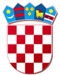 REPUBLIKA HRVATSKAVARAŽDINSKA ŽUPANIJAOPĆINA VELIKI BUKOVECOSNOVNA ŠKOLA VELIKI BUKOVECŠKOLSKI ODBORKLASA: 003-06/20-01/1URBROJ: 2186-140-07-20-36Veliki Bukovec, 3. prosinca 2020.ZAPISNIK(skraćeni)    s 46. sjednice Školskog odbora održane 3. prosinca 2020. godine u 17:30 sati putem aplikacije ZoomPrisutni: Verica Šehić, Marija Krušelj, Sandra Ciler Horvat, Slađan Mustač, Dalida Sever i Željka Marković -Bilić, ravnateljicaOdsutni: Slađana Jeren i Jasna Jakopčin kojoj je prestao mandat Sjednicu otvara predsjednica ŠO Verica Šehić, konstatira da postoji kvorum i predlaže         DNEVNI RED:Verifikacija Zapisnika s prethodne sjedniceSuglasnost ŠO ravnateljici za zasnivanje radnog odnosa po natječaju za učitelja/icu informatike na neodređeno nepuno radno vrijeme (28 sati tjedno)Ostalo      Dnevni red jednoglasno se usvaja.Ad. 1. Prisutni su upoznati sa Zapisnikom s prethodne sjednice Školskog odbora (u daljnjemtekstu ŠO). Primjedaba nije bilo te se takav jednoglasno usvaja.Ad. 2.Suglasnost ŠO ravnateljici za zasnivanje radnog odnosa po natječaju za učitelja/icu informatike na neodređeno nepuno radno vrijeme (28 sati tjedno)Jednoglasno se daje suglasnost ravnateljici za zasnivanje radnog odnosa s Klaudiom Vukman na radno mjesto učitelj informatike na neodređeno nepuno radno vrijeme, 28 sati tjedno.  Zapisničar:						            Predsjednica Školskog odbora:                                Dalida Sever					                                     Verica ŠehićAd. 3.OstaloRavnateljice je obavijestila članove ŠO da su svim učenicima naše škole podijeljeni pokloni povodom blagdana Svetog Nikole.Sjednica je završila u 17:50 sati  Zapisničar:						            Predsjednica Školskog odbora:                           Dalida Sever					                                     Verica Šehić